Ana Miriam Martínez Valerio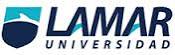 ESTUDIOMedidas de asociaciónformulasE. clínicosExperimental, transversal, aleatorizado, longitudinal. Estudio longitudinal de cohortes
Grupo experimental
Grupo control
Comparar su efecto en un tiempo determinado.
Experimentales

Se realiza una comparación del grupo experimental con un grupo que no recibió el tratamiento.SESGO DE PUBLICACIÓN,
SESGO DE SELECCIÓN,
SESGO EN LA EXTRACCIÓN DE DATOSsensibilidad, especificidad, VPP, VPN, RPP, RPN, Exactitud, R.R y %R.A.Meta análisisEstudio longitudinal de cohortesSESGO DE PUBLICACIÓN
Publicados –No publicados

SESGO DE SELECCIÓN
Revisando los métodos y no los resultados

SESGO EN LA EXTRACCIÓN DE DATOS
Cada uno de los observadores debe ser ciego a los autores y a las fuentes. (utilizando más de un observador)sensibilidad, especificidad, VPP, VPN, RPP, RPN, Exactitud, razón de momios y R. atribuibleTamizajeensayo aleatorizado en el que una rama del estudio es sometida a tamizaje y la otra no (o a diferentes intensidades de éste), tras lo cual podemos medir el impacto de la intervención Sesgo de selección, sesgo de incidencia- prevalencia, sesgo de longitud, sesgo de tiempo.